ΑΦΑΙΡΕΣΕΙΣ9 – 5 =		19 – 5 =		8 – 4 =		18 – 4 =		7 – 3 =	17 – 3 =		6 – 2 =		16 – 2 =		5 – 3 =		15 – 3 =	9 – 7 =		19 – 7 =		8 – 3 =		18 – 3 =		6 – 4 =    16 – 4 =		7 – 2 =		17 – 2 =		5 – 4 =		15 – 4 = 	8 – 6 =		18 – 6 =		9 – 2 = 		19 – 2 =		6 – 3 = 	16 – 3 =		4 – 2 =		14 – 2 =		6 – 6 =		16 – 6 =8 + 4 =		12 – 4 =		7 + 6 =		13 – 6 =7 + 5 =		12 – 5 =		8 + 8 =		16 – 8 =9 + 9 =		18 – 9 =		9 + 8 =		17 – 8 =8 + 5 =		13 – 8 =		6 + 5 = 		11 – 6 =9 + 6 =		15 – 9 =		8 + 7 = 		15 – 8 =7 + 4 =		11 – 4 =		8 + 3 =		11 – 3 =6 + 6 = 		12 – 6=		9 + 2 =		11 – 2 =9 + 4 =		13 – 4 =		9 + 7 =		16 – 7 =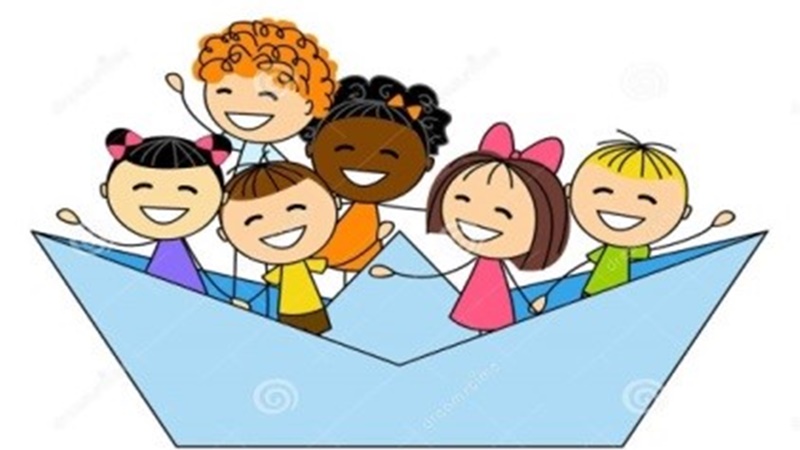 